BAI : Documents SupportsActivité Pédagogique : L’environnement dans les langues romanes A ----    B  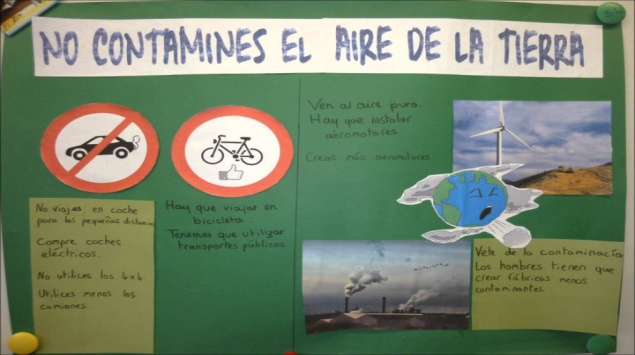 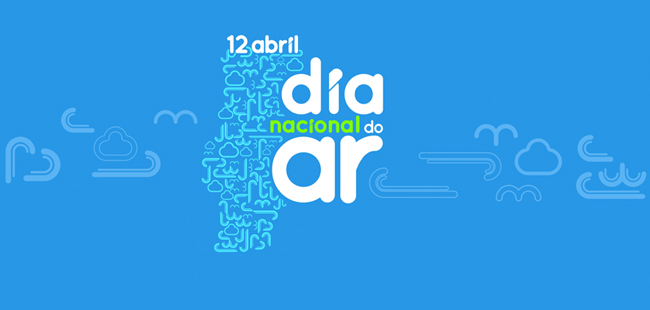                                                            C  ----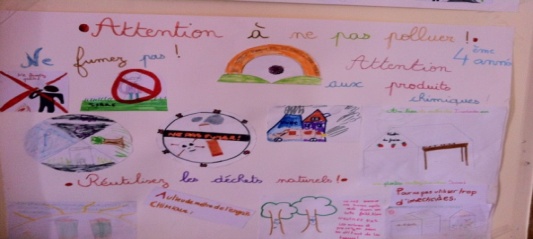  D - Ministero dell'Ambiente e della Tutela del   Territorio e del Mare 